                      Bài tập: Bé hãy tô màu vàng những chiếc kem có chữ cái e. Chiếc kem có chữ cái khác tô màu theo ý thích. Bé tô theo nét chấm mờ hoàn thiện những que kem. Bé hãy tô màu chữ cái e.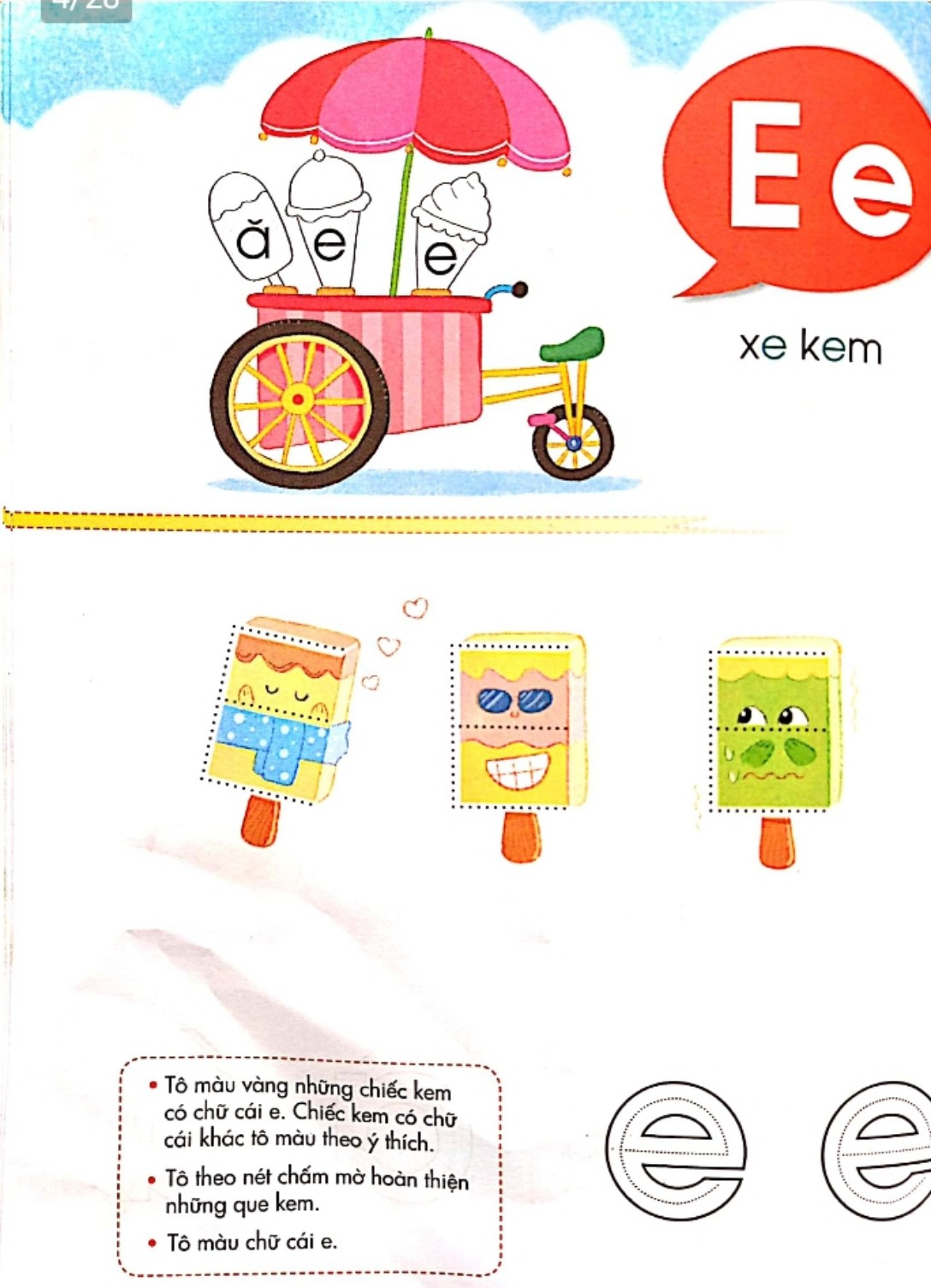 TRƯỜNG MẦM NON GIANG BIÊN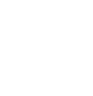 BÀI TẬP TRẺ  4 – 5 TUỔI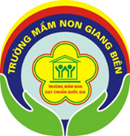       Họ và tên trẻ: ....................................................................    Lớp: ...............................................................................